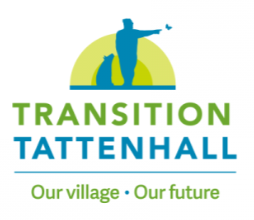 Membership Application FormName: ________________________________________________________________________Address: ____________________________________________________________________________________________________________________________________________________Email Address: __________________________________________________________________I agree to the principal rules and objectives set out by Transition Tattenhall as to what is required of an active member  To become a member of Transition Tattenhall, it is required to have at least 1 share, available at £2 per share. Members are able to purchase as many shares as they like, but this does not affect their amount of votes at AGM. I would like to purchase        share/s.We would like to keep in touch with you as an active member to keep you updated with any projects and how you can get involved. We will never sell your data and promise to keep your details safe and secure. You can opt out of our communication at any point by emailing transition.tattenhall@gmail.com